Kompetenzorientierte Jahresplanung für „DEUTSCH für alle 4“Monatgrundlegender Lehrstoffvertiefter LehrstoffBIST1. EIN BLICK ZURÜCK UND EINER NACH VOR1. EIN BLICK ZURÜCK UND EINER NACH VORWas ich schon alles gelernt habe: Grammatik- und Rechtschreib-Check41, 42, 43, 44, 45, 47, 50, 51LT: Alle Tiere sind schon da * BLOCKSCHRIFT – Druckschrift –SchreibschriftLT: Wie man lernt, seine Geduld zu verlieren1, 2, 3, 4, 5, 6, 7, 8, 9, 10, 11, 15, 18, 19, 21, 352. TALENTECHECK Österreichs Talente – Zeig, was in dir steckt:  HB 1: Wissenswertes zum TalenteCheck 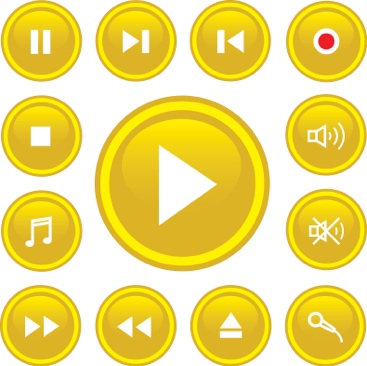 Aufgaben/TalenteCheck: Konzentrationsaufgaben, Logikaufgaben, Praktisches Rechnen, Textverständnis, Deutsch/Rechtschreibung + Grammatik, Technisches Grundverständnis, EnglischKlick ins Internet: Vorbereitungstipps für Bewerbungstest * Seiten für Aufnahmetests, IQ-Tests, Onlineübungen im Internet1, 2, 3, 14, 19, 22, 50, 51SeptemberLT: Was sind meine Stärken?  * Deine Konzentration schulen * Buddys unendliche Geschichte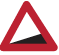 LT: Was sind meine Stärken?  * Wie der Körper spricht * Leseproben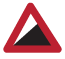 6, 7, 8, 9, 10, 11, 19, 22, 24, 47Oktober3. MEINE ZUKUNFT SA: Lebenslauf/Bewerbungsschreiben14 Jahre – was nun? Soft Skills bestimmen * unterschiedliche Bildungswege *  HB 2: Erklärung der einzelnen BildungsmöglichkeitenDas Futur II: erkennen und bilden BeWerbung – Werbung in eigener Sache: Inhalt einer Bewerbungsmappe * Vorlage für tabellarischen Lebenslauf * Erstellen eines Lebenslaufs * Rezept für ein Bewerbungsschreiben + Tipps * Vorlage Bewerbungsschreiben  Aufbau mit Fachbegriffen benennen * Motivationsschreiben kennenlernenKlick ins Internet: Internetseiten, die Wissenswertes, Werkzeuge und Vorlagen für Bewerbungen kennenlernen * Tipps auf diesen Internetseiten einholenKarussell-Diskussion * Tertiärausbildung kennen lernenBindestriche richtig gesetzt: Regeln und AnwendungUnterschiede zwischen Bewerbungs- und Motivationsschreiben benennen können * passende Stellenangebote auswählen lernen * Deckblatt gestaltenBewerben per Online-Formular  Checkliste * Bewerben per E-Mail  Checkliste * E-Mail-Maske mit Angaben + Text füllen1, 2, 3, 6, 7, 8, 9, 10, 14, 15, 16, 17, 19, 20, 23, 29, 30, 31, 33, 35, 36, 41, 44, 45, 47LT: Die Entscheidung * Stellenanzeigen richtig lesenLT: Die Bewerbung: Werbung in eigener Sache * Vom Kleinmaleins des Lebens 2, 3, 4, 14, 15, 18, 19, 24, 264. INFORMATION DURCH WISSENSA: Informativer Text4. INFORMATION DURCH WISSENSA: Informativer TextNovember/DezemberDein Weg zum Wissen: Schaubild + Informationstext in einem Zusammenhang bringen * Schlüsselwörter bestimmen * Aussagen aus Schaubildern ableiten Einen informativen Text schreiben: Rezept Sachtext * stilistische Tipps * Konzeptblatt erstellen * Vorgabe für Einleitung + Satzanfänge * Checkliste *  HB 3: Vorgabe für KonzeptblattGroß oder klein: WH wichtigster Regeln und Anwendung dieserSchritt für Schritt zu einem gelungenen Referat: Themenwahl, Informationen suchen, Gliederung, Verfassen, Gestaltung (PPT), Handout, Stichwortkarten, Vortrag WWW – Wieder Wortarten wiederholen: Bestimmen der WortartenWeitere Pronomen (Fürwörter): Reflexivpronomen, Interrogativpronomen  Fragewörter + Deklination eigene Inhalte anderen vorstellen * Reflexion des eigenen UmweltverhaltensInternetrecherche zum KlimawandelSachtext zu Elefanten mit Konzeptblatt + Grafik schreiben * Sachtext mit Hilfe des Internets verfassenrichtige Schreibung des Superlativs AMIndefinitpronomen erkennen und merken1, 2, 3, 6, 7, 8, 9, 10, 14, 15, 19, 20, 26, 33, 35, 45, 50LT: Statistiken und Grafiken lesen und verstehen * Fledermäuse  *  HB 18: Die Brück’ am Tay * Der Weihnachtsfrieden von 1914 * Elefanten – kluge Dickhäuter mit Familiensinn  Text zum Nachlesen (HB 3)LT: Der angepasste Tag im Leben eines Millennials * Fledermäuse  * Fleischkonsum in Österreich * Zipferlake * Buchauszüge1, 2, 3, 4, 5, 6, 7, 8, 9, 10, 11, 14, 15, 18, 19, 20, 27, 28, 33, 355. LEBENSGESCHICHTEN – WER BIST DU WIRKLICH?SA: Charakteristik5. LEBENSGESCHICHTEN – WER BIST DU WIRKLICH?SA: CharakteristikJänner/FebruarMenschen, die die Welt veränderten: Internetrecherche zu vorgegebenen Personen * HB 4: Zitate berühmter Personen * Steckbrief erstellenPersonencharakteristik: Wort-Schatzkisten zur Schreibweise passender Adjektive + Diktaten * Erkennen von Emotionen anhand der Mimik * Rezept Personencharakteristik + ChecklisteMenschen, die die Welt veränderten 2: Albert Einstein  Charakteristik nach Anleitung verfassenDer Gliedsatz: Arten von Gliedsätzen * bestimmen und umwandelnDas Dehnungs-h: Regeln * Partnerdiktat * Wortbild erkennen und richtigstellenZitate analysieren und interpretieren (PA)Spieglein, Spieglein an der Wand (Ratespiel) * nach Beschreibung berühmte Persönlichkeit erraten * Unterschied zwischen Personenbeschreibung und -charakteristik kennen lernenWort-Schatzkiste für ProfisDie literarische Charakteristik:  HB 5: Angabe zu Rezept * Erstellung einer Checkliste * Anne Frank * Die Tochter  Erstellung einer Mind-Map + Charakteristik2, 3, 5, 6, 7, 10, 15, 17, 19, 21, 22, 27, 28, 35, 42, 47, 50, 51LT: Zitatenpinnwand (HB 4 zum Nachlesen) * Marie Curie – die erste Nobelpreisträgerin * Leseprobe: Keiner dreht mich umLT: Steven Jobs – Visionär und Apple-Gründer * Die Katze14, 15, 17, 18, 19, 27, 356. ARGUMENTIEREN UND ERÖRTERNSA: ErörterungMärz/AprilThemen, die uns bewegen: Argumentieren (Gruppendiskussion) * Argumentationsketten bilden * Rezept Erörterung * Jugendliche & RauchenSchreiben mit Stil: Redewendungen/Phrasen & Überleitungswörter/Füllwörter (Partnerdiktat) * THEMA 1: Magersucht durch Model-Show * Checkliste ErörterungDas Adverb (Umstandswort): Temporal- und Lokaladverb  WH der Fragewörter * Modal- und Kausaladverb kennen lernen und bestimmenFremdwörter: Definition und Bedeutung klären *Gebrauchswortschatz für Erörterungen Argumentationsketten zu PRO „Gewichtsabnahme“ und KONTRA: „Passivrauchen“THEMA 2: Alkoholverbot für Jugendliche unter 18 Jahren * Talkshow zu Thema * persönlichen Standpunkt formulierenErb- und Lehnwörter: Definition und Beispiele 6, 7, 8, 9, 10, 11, 12, 14, 15, 19, 20, 28, 31, 32, 34, 36, 45, 47, 51LT: Österreichs Schüler sind beim Trinken Europameister * Europa, deine dicken KinderTätowierungen als Körperkunst? * Armut in Österreich19, 20, 24, 28, 34Mai7. KURZGESCHICHTE – SHORT STORYSSA: InhaltsangabeKurz und bündig:  HB 6: „Nachts schlafen die Ratten doch“ *  HB 7: Merkmale einer KurzgeschichteKrieg und Frieden: Collage zu dem Thema erstellen (GA) * Gedicht zu Krieg und Frieden erstellenEine Inhaltsangabe schreiben: Rezept *  HB 8: Kathis Inhaltsangabe zu Borcherts Text * Inhaltsangabe verfassen * „Checkliste“AKRONYME und ANGLIZISMEN: Definition, Bedeutung * HB 10: Mit freundlichen GrüßenMöglichkeitsform Konjunktiv I: Definition, Verwendung, BildungMethode Filmanalyse: Der junge mit dem gestreiften Pyjama +  HB 11: Textauszug aus BuchMerkmale Kurzgeschichte bei Borcherts Text bestimmen * Urteil zu Borcherts Text bilden und begründenZitate zu Krieg und Frieden analysieren & Klassengespräch Recherche zum Thema Apartheid * Nur für Weiße“ lesen und Text bewerten * Gedankensammlung zum Thema RassismusEin Text speckt ab: SMS und EmoticonsSan Salvador lesen * Konzeptblatt mit Erschließungsfragen * Von der Nacherzählung zur InhaltsangabeMöglichkeitsform II: Definition, Verwendung, Bildung 1, 2, 3, 4, 5, 6, 7, 8, 9, 10, 15, 17, 18, 19, 23, 24, 27, 28, 29, 30, 31, 32, 34, 35, 36, 38, 44, 49, 51 LT: Nachts schlafen die Ratten doch * Nis Randers *   HB 20 + 21: Balladen-Rap * Spaghetti für zweiLT: Das Spiegelbild1, 2, 3, 4, 5, 7, 8, 9, 10, 11, 14, 15, 18, 19, 21, 27, 34, 35, 48Juni8. SCHMETTERLINGE IM BAUCHSA: Liebesgeschichten8. SCHMETTERLINGE IM BAUCHSA: Liebesgeschichten8. SCHMETTERLINGE IM BAUCHSA: LiebesgeschichtenLOVE: Liebesgedicht verfassen * Romeo und Julia Textauszug lesen * Liebesgeschichten und Heiratssachen  unterschiedlich Textsorten zum Thema Liebe erstellenImmer wieder s, ß oder ss: WH der Regeln mit Tabelle + AnwendungDass oder das: WH der Regeln + AnwendungLiebe ist Poesie:  HB 12: Ich hab Dich lieb + Alles aus Liebe * Liebesgedichte vergleichen * SMS-Liebesgedichte verfassen * Gedicht „Ein Jüngling liebt ein Mädchen“ ordnen *Der Gleichsetzungsnominativ: Definition + BestimmenRedewendungen zum Thema LiebeEine Rollenbiografie – was ist das?: Rezept * Mittagspause  Rollenbiografie schreibenKurioses zur S-SchreibungDie Lorelei lesen *  HB 13: Lied Lorelei *  HB 14: Playback * aus Redewendungen ein Gedicht erstellen (GA)Das Partizip I: Definition + Bildung1, 2, 3, 4, 5, 6, 7, 8, 9, 10, 18, 29, 30, 31, 32, 33, 35, 36, 38, 40, 41, 42, 44, 47, 48, 49, 50LT: zu Liebesgedichten Geschichten schreiben * Fortsetzung Romeo und Julia * Zufalls-Liebe-Gedichte * Happy End * EifersuchtLT: Der Fischer * Der Milchmann1, 2, 3, 4, 5, 10, 11, 19, 22, 27, 28, 35, 51